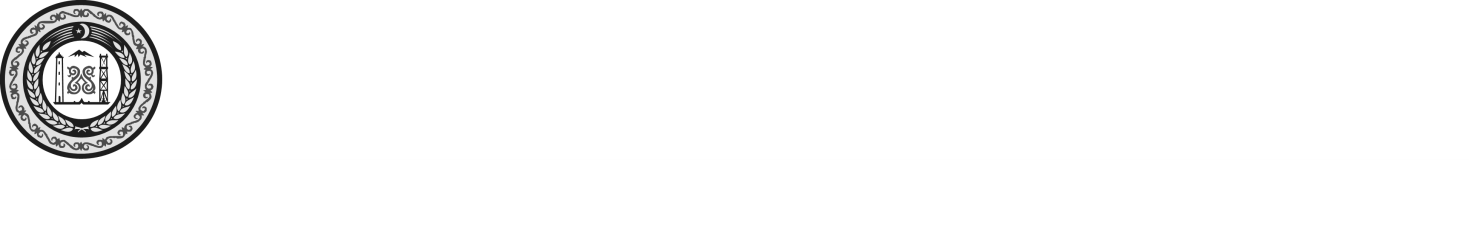 АДМИНИСТРАЦИЯ КИРИНСКОГО СЕЛЬСКОГО ПОСЕЛЕНИЯШАРОЙСКОГО МУНИЦИПАЛЬНОГО РАЙОНАЧЕЧЕНСКОЙ РЕСПУБЛИКИНОХЧИЙН РЕСПУБЛИКИН ШАРОЙСКИ МУНИЦИПАЛЬНИ К1ОШТАН КИРИ  ЮЬРТАН АДМИНИСТРАЦИПРОТОКОЛот 22.03.2024г                          с. Кири                                             № 01Заседания  рабочей группыпо профилактике правонарушенийпри администрации Киринского  с/п ПРЕДСЕДАТЕЛЬСТВОВАЛ:Глава администрации Киринского сельского поселенияМусалов Хасан ДузаевичПрисутствовали: 1. Мусалова Х.К – специалист 1- разряда  администрации, секретарь рабочей группы.Члены рабочей группы:Турпалханов М.И   -  УУП селаБасиров А.С - имам селаПриглашенные: М.М. Мусалов – председатель Совета депутатов Киринского с/пПовестка дня:         по I вопросу:  Итоги работы рабочей группы по профилактике правонарушений на территории Киринского сельского поселения за 1 квартал 2024 годаВыступили: Мусалов Х.Д., Басиров А.С.        Председатель рабочей группы  Х.Д. Мусалов  сказал, что рабочей группой по профилактике правонарушений  проводится плановая работа.  Основные задачи плана работы   по профилактике правонарушений:       - стабилизация и создание предпосылок для снижения уровня преступности на территории Киринского сельского поселения;       - воссоздание системы социальной профилактики правонарушений, направленной, прежде всего на активизацию борьбы с пьянством, алкоголизмом, наркоманией, преступностью, безнадзорностью, беспризорностью несовершеннолетних,  лиц, освободившихся из мест лишения свободы.        Имам села в своем выступлении    отметил, что ведется работа по профилактике правонарушений на территории администрации села.РЕШИЛИ:       1. Регулярно проводить мероприятия по профилактике   правонарушений на территории Киринского сельского поселенияОтв.: Председатель рабочей группы   УУП с.КириСрок: Ежеквартально.                     										______       2. Материалы о результатах проделанной работы по реализации решений настоящего Протокола направлять   в администрацию района   ежеквартально к первому числу месяца, следующего за отчетным периодом.Представитель АТРГ                                                                    Х.Д. МусаловСекретарь рабочей группы                                                          Х.К. Мусалова